projektas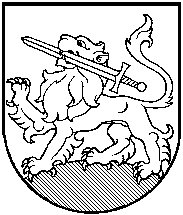 RIETAVO SAVIVALDYBĖS TARYBASPRENDIMAS2018 m. lapkričio d.  Nr. T1-RietavasDĖL MAKSIMALIŲ TRUMPALAIKĖS IR ILGALAIKĖS SOCIALINĖS GLOBOS IŠLAIDŲ FINANSAVIMO RIETAVO SAVIVALDYBĖS GYVENTOJAMS DYDŽIŲ PATVIRTINIMO	Vadovaudamasi Lietuvos Respublikos vietos savivaldos įstatymo 16 straipsnio 4 dalimi, 18 straipsnio 1 dalimi, Socialinių paslaugų finansavimo ir lėšų apskaičiavimo metodikos, patvirtintos Lietuvos Respublikos Vyriausybės 2006 m. spalio 10 d. nutarimu Nr. 978 „Dėl socialinių paslaugų finansavimo ir lėšų apskaičiavimo metodikos patvirtinimo“, 32 punktu, Rietavo savivaldybės taryba n u s p r e n d ž i a: Patvirtinti maksimalius trumpalaikės ir ilgalaikės socialinės globos išlaidų finansavimo Rietavo savivaldybės gyventojams dydžius: suaugusiam ir senyvo amžiaus asmeniui su negalia – 800,00 Eur per mėnesį; suaugusiam ir senyvo amžiaus asmeniui su sunkia negalia – 950,00 Eur per mėnesį; vaikui su negalia ir vaikui su sunkia negalia – 860,00 Eur per mėnesį.Pripažinti netekusiu galios 2017 m. kovo 30 d. Rietavo savivaldybės tarybos sprendimą Nr. T1-57 „Dėl socialinės globos kainos suderinimo“.              Sprendimas gali būti skundžiamas ikiteismine tvarka Lietuvos administracinių ginčų komisijos Klaipėdos apygardos skyriui (H. Manto g. 37, Klaipėda) arba Lietuvos Respublikos administracinių bylų teisenos įstatymo nustatyta tvarka Regionų apygardos administracinio teismo Klaipėdos rūmams (Galinio Pylimo g. 9, Klaipėda) per vieną mėnesį nuo šio sprendimo paskelbimo ar įteikimo suinteresuotai šaliai dienos.Savivaldybės meras								RIETAVO SAVIVALDYBĖS ADMINISTARCIJOS SVEIKATOS, SOCIALINĖS PARAMOS IR RŪPYBOS SKYRIUSAIŠKINAMASIS RAŠTAS PRIE SPRENDIMO „DĖL MAKSIMALIŲ TRUMPALAIKĖS IR ILGALAIKĖS SOCIALINĖS GLOBOS IŠLAIDŲ FINANSAVIMO RIETAVO SAVIVALDYBĖS GYVENTOJAMS DYDŽIŲ PATVIRTINIMO“ PROJEKTO2018-11-08RietavasSprendimo projekto esmė. 	Lietuvos Respublikos Vyriausybės nutarimu patvirtintos Socialinių paslaugų finansavimo ir lėšų apskaičiavimo metodikos 32 punkte yra numatoma, kad Savivaldybė nustato maksimalų trumpalaikės ar ilgalaikės socialinės globos išlaidų finansavimo savo teritorijos gyventojams dydį. Mokestis už trumpalaikės ir ilgalaikės socialinės globos paslaugas susideda iš 80 proc. asmens pajamų, 100 proc. slaugos ar priežiūros (pagalbos) išlaidų tikslinės kompensacijos (jeigu asmuo ją gauna), valstybės dotacijos (asmenins su sunkia negalia) likusią kainos dalį apmoka Savivaldybė.	Asmenims su sunkia negalia trumpalaikės ar ilgalaikės socialinės globos paslaugoms yra skiriama valstybės dotacija 7,2 BSI per mėnesį, t.y. 273,60 Eur, neviršijant bendros paslaugos kainos.        2. Kuo vadovaujantis parengtas sprendimo projektas. 	Vadovaudamasi Lietuvos Respublikos vietos savivaldos įstatymo 16 straipsnio 4 dalimi, 18 straipsnio 1 dalimi, Socialinių paslaugų finansavimo ir lėšų apskaičiavimo metodikos, patvirtintos Lietuvos Respublikos Vyriausybės 2006 m. spalio 10 d. nutarimu Nr. 978 „Dėl socialinių paslaugų finansavimo ir lėšų apskaičiavimo metodikos patvirtinimo“, 32 punktu.	3. Tikslai ir uždaviniai. 	Patvirtinti maksimalius trumpalaikės ir ilgalaikės socialinės globos išlaidų finansavimo Rietavo savivaldybės gyventojams dydžius. 	4. Laukiami rezultatai.	Nustatyti maksimalūs socialinės globos išlaidų finansavimo dydžiai sudarys galimybę tęsti trumpalaikės ar ilgalaikės socialinės globos paslaugų teikimą Savivaldybės gyventojams, kurie dėl sveikatos būklės ir kitų aplinkybių negali gyventi savarankiškai, o jų gaunamos lėšos nepadengia paslaugos kainos.  5. Kas inicijavo sprendimo  projekto rengimą.Savivaldybės administracijos Sveikatos, socialinės paramos ir rūpybos skyrius.	6. Sprendimo projekto rengimo metu gauti specialistų vertinimai.	Neigiamų specialistų vertinimų negauta.	7. Galimos teigiamos ar neigiamos sprendimo priėmimo pasekmės.	Neigiamų pasekmių nenumatyta.	8. Lėšų poreikis sprendimo įgyvendinimui.Sprendimo įgyvendinimui reikės Savivaldybės biudžeto lėšų. 	9. Antikorupcinis vertinimas.	Nereikalingas.Sveikatos, socialinės paramos ir rūpybos skyriaus vedėja			         Jolita Alseikienė			